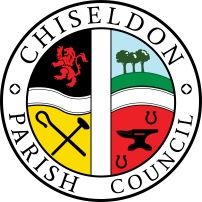 Contact details:Clerk – 01793 740744 clerk@chiseldon-pc.gov.ukInterim Planning, Transport Development and Highways Committeemeeting at the The Old Chapel, Butts Road, Monday  22nd March 2018 at 7.30pmAGENDA     Next meeting: Tuesday 31st May 2018 at 7.30pm in The Old Chapel, off Butts Road (Monday is bank holiday)Signed: C Wilkinson (Clerk)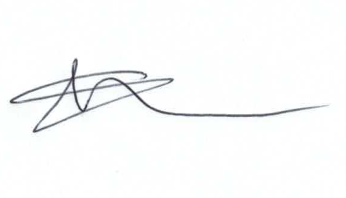 Supplementary Agenda information: Committee Members: Caroline Brady (Chair), Chris Rawlings (Vice Chair), Jenny Jefferies, Ian Henderson, David West, David Hill, Matt Harris, Andrew McDonald, Phil Costigan, Glenn Mills.1.Attendances and apologies for absence2.Declarations of interest3.Public recess4.Approval  OF MINUTES from the meeting on Monday 12th February  20185.6.Matters arising  not on the agenda     Action points.PLANNING7.8. 9.10.11.12.              VOTING ITEMSReview and Vote on new submitted applications.S/HOU/18/0230 – 9 Burderop S/HOU/18/0287 – 10 BurderopS/LBC/18/0218 – 16 Badbury LaneReview outstanding applications on “pink” list.Discussion on loss of playing fields at Burderop Park and no CIL funds from Manor House development – Cllr Rawlings requested.TRANSPORT DEVELOPMENTJ15 M4 update if availableUpdate on 6 local areas of concern documentHIGHWAYSSpeed activated signs x2Budget has £5000 allocated for this in 2018/19. Start discussion on what signs to purchase and where to place them.ANY OTHER BUSINESS(Note, items in AOB cannot be voted on)